関係者各位（公社）愛媛県作業療法士会高次脳機能障害支援部門　平野智彦2023年度 愛媛県作業療法士会高次脳機能障害支援部門　研修会（ご案内）拝啓　時下の候、皆様方におかれましては益々ご清栄のことお慶び申し上げます。さて、この度下記の要領により、2023年度愛媛県作業療法士会高次脳機能障害支援研修会を開催します。今回の研修会は『就労支援』をテーマとして、就労や生活支援に携わっている先生をお招きし、下記の内容でご講演頂きます。また、愛媛県作業療法士会高次脳機能障害支援部門より就労支援における県内の作業療法士の取り組みの状況についての報告を行います。高次脳機能障害者の安定した生活と社会参加のために支援を行うことは、作業療法士の重要な役割でもあります。ご多忙中とは存じますが、貴施設の作業療法士ならびに高次脳機能障害支援に関わっておられる関係者の方々にも広くお声掛けを頂き、多くのご参加をお待ちしております。貴施設のご発展と貴殿のご健勝を心よりお祈り申し上げます。敬具記日時：令和6年1月20日（土曜日）9：30～12：00（9：00受付開始）場所：ZOOMを利用したオンラインセミナーテーマ：『　関連する法律等を踏まえた就労支援の全体像・事例について　』講師： 武下志保 氏（南予圏域障害者就業・生活支援センターきら：主任就業支援ワーカー）活動報告『県内の作業業療法士による就労支援』 佐藤弘幸　氏（HITO病院　作業療法士）花田智仁　氏（うめもとクリニック訪問リハビリテーションUmecliha　作業療法士）池田明代　氏（松山リハビリテーション病院　作業療法士）対象：作業療法士、当事者・家族、高次脳機能障害に関わる関係職種、一般の方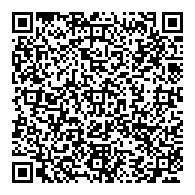 参加費：県士会員：無料　　非会員：8000円　一般の方、当事者・家族、高次脳機能障害に関わる関係職種の方：無料申込締切：令和6年1月13日（土）参加申し込み方法：申し込みフォーム＊御連絡いただいたメールアドレスに、当日の資料や連絡事項、ZOOMの研修会用のID・パスワードを送信させて頂きます。＊上記フォームが利用できない方は件名を　「高次脳機能障害支援研修会（就労支援）申し込み」として、本文に①氏名・②所属先③職種を　入力して下記のアドレスまで送信して下さい。連名も受け付けます。申し込み・問い合わせ先　メールアドレス　ehimeot.koujinou@gmail.com　＜問い合わせ先＞高次脳機能障害支援部門 浦瀬康太　（市立宇和島病院　TEL：0895-25-1111）